ΤΟ :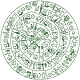 FOUNDATION OF RESEARCH AND TECHNOLOGY (FORTH)INSTITUTE OF ELECTRONIC STRUCTURE AND LASER (IESL)N. PLASTIRA 10070013 HERAKLION CRETETEL. +30 2810-391300 FAX. +30 2810 391305APPLICATION FORMHereby I submit my application as a candidate for the position                                                                              in the frame of the project I certify that:Α) I accept the terms and conditions of the job announcementΒ) I possess all the necessary certificates and documents and I can present them in their original form to       the committee without any delay if I am asked to do so C) I am able to complete the project within the foreseen time -frameDATE & SIGNATURENAMESURNAMEDATE OF BIRTHNATIONALITYTELEPHONEEMAILSUBMITTED WITH THIS APPLICATION..............................................................................................................................................................................................................................................................................................................................................................................................................................................................................................................................................................................................................................